Daily Math Review 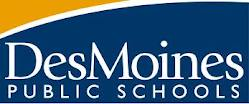 K – 2 Planning FormTeacher Name: Number of Categories: Category(s): Start Date     Assessment Date: 	(2 week cycles)Assessment Day 10 – Date: Day 1Date: Day 2	Date: 	Day 3Date: Day 4	Date: 	Day 5Date: Day 6	Date: 	Day 7Date: Day 8	Date: 	Day 9Date: Category # 1: 3 problems per categoryCategory # 2: 3 problems per categoryCategory # 3: 3 problems per category